SITE OVERVIEW: Red rejected siteSITE OVERVIEW: Red rejected siteTown   Torquay Site NameAnsteys Playing Field Car Park HELAA Reference no.21T079T773 (Rejected) Approx. yieldUp to 6. SuitableNo . Loss of car park serving plying field. Encroachment onto LGS, isolated area, poor access.  Coastal Change Management Area. AvailableSubject to a review of car parks AchievableCustomer Reference no.Leave Blank for nowSource of Site (call for sites, Local Plan allocation etc.).  Council Car Park/ULPACurrent useCar Park Site descriptionsCar park on north of Stoodley Knowle Playing field.  The car park is not LGS, but the playing field is a LGS.Total site area (ha)0.24ha Gross site area (ha)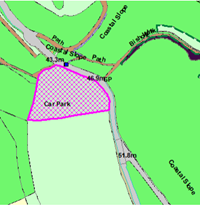 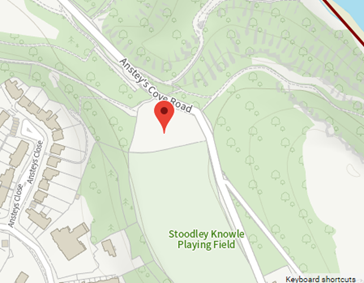 SUITABILITY ASSESSMENT: STAGE ASUITABILITY ASSESSMENT: STAGE AStrategic potential:  NoHousing?Unlikely Employment?No Other Use?NoBiodiversity- Within SAC/SSSIWithin 250m of SSSI but little onsite biodiversity as the site is a car park. Flood Zone 3bNoOther NPPF Showstoppers (not policy constraints)NoConclusionSUITABILITY ASSESSMENT: STAGE B SUITABILITY ASSESSMENT: STAGE B Access Ansteys Cove Road is narrow, but serve the existing car park. . Flood risk, water quality and drainageNoHeritage and Archaeology (including distance from assets). No significant heritage constraints.Archaeology: Proximity to Kents Cavern Scheduled Monument and areas of prehistoric and Romano-British settlement/field systems. Requires archaeological evaluation.  InfrastructureEdge of built up area, but additional sevices (sewerage etc) would be needed. LandscapeULPA C5.23 EcologyNot likely to be significant- car park However, close to OSWI and SSSI. Safety related constraintsPotential ground conditions:  within coastal change management area Soils  (Agricultural Land classification) and contaminationNot agricultural land Local Plan C5.23 ULPA C3 Coastal Change Management Area.Neighbourhood Plan The playing field is Local Green Space Development progress (where relevant)None.   OtherIsolated location- unsuitable for residential development HELAA Panel Summary To be completed laterSite potentialLeave blank until after HELAA PanelAVAILABILITY ASSESSMENT Reasonable prospect of delivery (timescale):AVAILABILITY ASSESSMENT Reasonable prospect of delivery (timescale):The next 5 years0A 6-10 year periodAn 11-15 year periodLater than 15 years